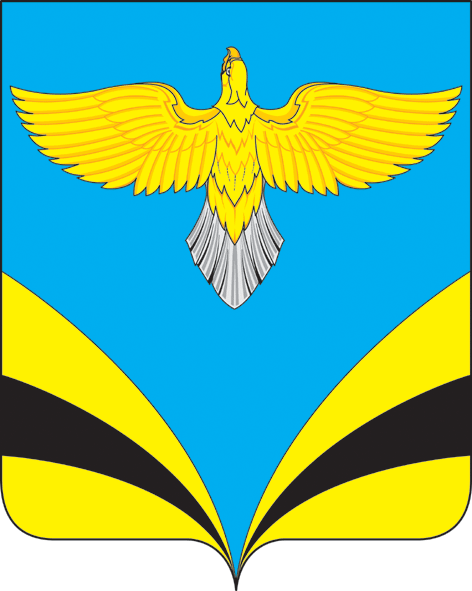            АДМИНИСТРАЦИЯ   сельского поселения Прибоймуниципального района Безенчукский           Самарской области         ПОСТАНОВЛЕНИЕ     от   16 января   2017 года  № 4                  п. Прибой «О дополнительных мерах по снижению заболеваемости туберкулезом  населения сельского поселения Прибой»	В целях улучшения и стабилизации эпидемиологической ситуации по туберкулезу на территории сельского поселения Прибой, повышения качества противотуберкулезных мероприятий и в соответствии с федеральным законом от 18.06.2001г. №77-ФЗ «О предупреждении распространения туберкулеза в Российской Федерации» 			ПОСТАНОВЛЯЮ:	1. Утвердить план мероприятий по борьбе с туберкулезом в сельском поселении Прибой на 2017 год (приложение №1).	2. Обеспечить содействие в организации 100% охвата флюорографическим обследованием и туберкулинодиагностикой подлежащего населения на территории сельского поселения Прибой.	3.Обеспечиить исполнение статьи 14 ФЗ Российской Федерации от 18.06.2001 No77 - ФЗ «О предупреждении распространения туберкулеза в Российской Федерации» в части предоставления вне очереди отдельных жилых помещений больным заразными формами туберкулеза.	4.Руководителям предприятий и организаций всех форм собственности обеспечить неукоснительное выполнение мероприятий.	5.Опубликовать настоящее постановление в  газете «Вестник сельского поселения Прибой» и разместить на сайте Администрации сельского поселения Прибой муниципального района Безенчукский в сети Интернет.	6.Контороль за выполнением настоящего постановления оставляю за собойГлава сельского поселения Прибоймуниципального района Безенчукский		 Самарской области								В.В. ПахомовПриложение
к постановлению администрации
сельского поселения  Прибой            муниципального района БезенчукскийСамарской области
от 16.01. 2017 г. N4ПЛАНмероприятий по борьбе с туберкулезом в сельском поселении ПрибойМероприятияСрокиИсполнители                1. Организационно-методические мероприятия                1. Организационно-методические мероприятия                1. Организационно-методические мероприятия                1. Организационно-методические мероприятия1.1.Посещение семинаров(конференций) по раннему выявлению туберкулеза с разбором запущенных случаев туберкулеза в 2016 годуПо фактам выявленияГлавный врач БЦРБВрач офиса врача общей практики1.2.Обеспечить подготовку медицинских работников общей лечебной сети по проведению туберкулинодиагностики и иммунизации против туберкулезаВ течении годаГлавный врач БЦРБ                        2.Мероприятия по профилактике туберкулеза.                        2.Мероприятия по профилактике туберкулеза.                        2.Мероприятия по профилактике туберкулеза.                        2.Мероприятия по профилактике туберкулеза.2.1.Обеспечить своевременный охват прививками против туберкулеза детей в декретированные сроки. Добиться развития прививочных знаков среди привитых до 99% .Весь периодГлавный врач БЦРБВрач офиса врача общей практики2.2.Обеспечить допуск к работе лиц декретированных профессий после предварительного обследования в противотуберкулезном диспансере.Весь периодРаботодатели2.3.Проводить ретроспективный анализ медицинской документации и рентгенологического архива у всех больных с впервые выявленным туберкулезом.Весь периодГлавный врач БЦРБВрач офиса врача общей практики2.4.Проводить 2 раза в год контроль за результатами и эффективностью вакцинации, ревакцинации. БЦЖ и БЦЖ-МИюль декабрьГлавный врач БЦРБВрач офиса врача общей практики2.5.Обеспечить 100% плановый профилактический осмотр лиц декретированных профессий, работающих в условиях, связанных с профессиональными вредностями, допризывников и призывников, лиц         «групп риска» согласно нормативных документов.Весь периодГлавный врач БЦРБВрач офиса врача общей практики РаботодателиАдминистрация сп Прибой2.6.Обеспечить флюорографическое обследование лиц, впервые обратившихся в ЛПУ, поступивших на стационарное лечение, поступающих на новое место работы, лицам из окружения беременной и новорожденных детейВесь периодГлавный врач БЦРБВрач офиса врача общей практики2.7.Обеспечить планирование проведение туберкулинодиагностики среди детей и подростков не менее 95% от плана Весь периодГлавный врач БЦРБВрач офиса врача общей практики2.8.Продолжить формирование «групп риска» по туберкулезу и обеспечить их 100% обследование (флюорографическим, бактериологическим).Весь периодГлавный врач БЦРБВрач офиса врача общей практики2.9.Обеспечить полный и своевременный охват флюорографическим обследованием работающего населенияВесь периодГлавный врач БЦРБВрач офиса врача общей практики          3. Мероприятия по улучшению диагностики, лечения и наблюдения больных                                           туберкулезом.          3. Мероприятия по улучшению диагностики, лечения и наблюдения больных                                           туберкулезом.          3. Мероприятия по улучшению диагностики, лечения и наблюдения больных                                           туберкулезом.          3. Мероприятия по улучшению диагностики, лечения и наблюдения больных                                           туберкулезом.3.1.Обеспечить выполнение приказа МЗРФ от 21.03.2003 № 109 «О совершенствовании противотуберкулезных мероприятий в РФ»Согласно графиковГлавный врач БЦРБВрач офиса врача общей практики                   4. Ветеринарно-санитарные мероприятия.                   4. Ветеринарно-санитарные мероприятия.                   4. Ветеринарно-санитарные мероприятия.                   4. Ветеринарно-санитарные мероприятия.4.1.В животноводческих и личных хозяйствах незамедлительно изолировать больных животных и положительно реагирующих на туберкулез, по мере выявления немедленно сдавать на убойВесь периодБезенчукская РайСБЖ4.2.Во всех животноводческих, индивидуальных хозяйствах ежегодно проводить проверку скота на туберкулезВесь периодБезенчукская РайСБЖ                      5. Санитарно-просветительная работа.                      5. Санитарно-просветительная работа.                      5. Санитарно-просветительная работа.                      5. Санитарно-просветительная работа.5.1.Организовать проведение санитарно-просветительной работы с населением в целях повышения информированности об опасности туберкулеза, мерах общественной и личной профилактикиВесь периодГлавный врач БЦРБВрач офиса врача общей практики Администрация     сп Прибой5.2.Организовать для населения лекции по вопросам туберкулезаВесь периодГлавный врач БЦРБВрач офиса врача общей практики